Products with Kiwa mark held in stock by the certificate holderEvaluation Guidelines (BRLs) are the basis for certification. When a change is made to a BRL, certificate holders are notified of the change and about the one-year transition period within which they have to comply with the change. After this period, certificate holders may only deliver products under the certificate that meet the modified BRL and that are marked with the appropriate Kiwa certification mark.Following the revision of the Regulations “Materials and chemicals in the supply of drinking water and warm tap water”, all BRLs were modified accordingly to add the requirements for products in contact with drinking water. In many cases, it is still unclear how specific products should be assessed to determine whether they comply with the Regulations. Therefore, in these cases, it cannot be indicated how much time it will take to perform the assessment. Consequently, it is not possible to establish a generic transition period.Currently, the assessment method and the associated requirements are determined on the basis of pilot projects per product group. After concluding a pilot project for a product group, the transition period as mentioned above is set. Kiwa informs its certificate holders about this transition period. After the end of the transition period, a certificate holder may only deliver products under the certificate that meet the relevant BRL and that are marked with the Kiwa Water mark  as prescribed in the BRL.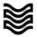 The following situations can apply to the marking of a product:Changes do not need to be made to the product in order to comply with the modified BRL: In this case, the "old" products already comply with the new requirements. Thus, the old stock may also be delivered with the Kiwa Water mark ;Changes do need to be made to the product in order to comply with the modified BRL: Old products, bearing the old Kiwa mark, may still be delivered to the market by the certificate holder until the end date the transition period. If, after the transition period has ended, the supplier still wants to deliver his stock of these products, he must report this to Kiwa. Kiwa will make case-by-case agreements on the treatment of this stock;Changes do need to be made to the product in order to comply with the modified BRL, but the certification mark remains the same:
These are the cases where the abbreviated certification mark, KK in a rectangle, is allowed by Kiwa. The supplier shall, when delivering old stock during the transition period, declare that the products do not comply with the modified BRL.